SLJ, 22. 4. 2020 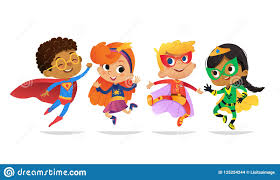 Analiza preverjanja znanja o pridevnikuVčeraj si utrjeval/a in preveril/a svoje znanje o pridevniku. Pošiljam ti rešitve, da lahko preveriš in analiziraš, kako ti je šlo. Napačno popravi, kar ti manjka dopolni.REŠITVEsamostalnikipridevniki lepih, Narodni, najstarejši, skromni, državno, obrtno, znamenito, Plečnikovo, Ljubljanskem, Najstarejše, koščena, Divje, Bistri, mrzli, piščančje, Cankarjevo, spominsko                              *  DA, DA, DA, NE, DA, DAKatero, Kakšen, Kateri, Kakšne, Kateri, Čigav, Kakšna, Kateri Kateri, Kateri, Čigave, katero 8. a) zanimivi b) sošolkinec) šolskapralni, vprežni, soška, kraški, plastična, slovenski 10. glavno, Prihodnje, pravljični, športna, kulturne, zadnjem, Kletni, starih, človeško, Alpske, strmih, velikih, nadmorskih, nizkihLASTNOSTNI PRIDEVNIKVRSTNI PRIDEVNIKSVOJILNI PRIDEVNIK lepnajstarejšiskromenznamenitnajstarejši bistermrzelNarodnidržavenobrtniLjubljanskikoščendivjipiščančjispominskiPlečnikovCankarjev 